Тема 1: Конституция РФ – основной закон государства.Преподаватель: Абулашева С.А.Предмет: ОП. 05 Правовое обеспечение профессиональной деятельностиЗаконы регламентируют все сферы жизни правового государства. Свод правил, лежащих в основе законодательства, записан в конституции.Конституция — основной закон государства, который обладает высшей юридической силой и определяет основы государственного строя, взаимоотношения между гражданином и государством, а также организацию государственной власти.Действующая Конституция Российской Федерации была принята всенародным голосованием 12 декабря 1993 г. С 1917 г. она является пятой по счёту. Конституции Российской Федерации подчинены все субъекты федерации.ОСНОВНЫЕ ЧЕРТЫГлавный закон страны имеет отличительные черты, которые выделяют его среди остальных нормативных правовых актов.Вся жизнь государства регулируется Конституцией.Конституция является основополагающим документом. Она определяет права и обязанности граждан, государственное и территориальное устройство, очерчивает деятельность государственной власти, а также устанавливает правопорядок, законность и основные принципы жизнедеятельности государства.Конституция наделена высшей юридической силой. Новые нормативно-правовые акты создаются с опорой на Конституцию и не должны противоречить ей.Конституция является верховным законом. Ей подчиняется вся территория государства, его население, организации, органы власти.Конституция имеет прямое воздействие. Для претворения в жизнь конституционных норм не нужно утверждение каких-либо органов государственной власти или должностных лиц.Конституция принимается и изменяется особым порядком. Поскольку она является главным законом страны, утвердить или изменить её можно только через сложную процедуру, отличающуюся от других законов.Конституция особо защищается государством. Президент РФ и Конституционный суд РФ обеспечивают исполнение норм Конституции, поскольку они регулируют всю деятельность государственного механизма.Конституция принимается народом или от его имени.Конституция может выступать прямым основанием для защиты в суде.Конституция определяет виды и иерархию всех остальных законов и нормативных документов.Конституция стабильна и предусматривает строго установленный порядок пересмотра и принятия в неё поправок (обычно посредством референдума).Правопорядок — порядок отношений, принятый в обществе, который основывается на точном исполнении законов и их требований.Законность — подчинение всех государственных органов, должностных и иных лиц требованиям закона и других нормативных правовых актов.ОСНОВЫ КОНСТИТУЦИОННОГО СТРОЯ РФКонституция определяет государственное устройство страны, регламентирует права и обязанности власти и граждан.Конституционный строй РФ — система общественных отношений, установленных и охраняемых Конституцией РФ и иными правовыми актами РФ.Особенности конституционного строя:Всесторонность. Охват всех сфер жизни государства, общества, определение прав и свобод граждан страны.Неизменность. Конституционный строй невозможно отменить или пересмотреть во время действия Конституции РФ.Базовость. Существующий конституционный строй выступает основой для самой Конституции РФ и, соответственно, для всей правовой системы РФ.Принципы конституционного строя:Демократия (ст. 1). Обеспечение суверенитета народа, прав и свобод человека и гражданина.Федерализм (ст. 1). Общая власть для РФ действует в союзе с субъектами РФ и органами местного самоуправления, которые также имеют свои властные полномочия.Гуманизм (ст. 2). Человек и его права — наивысшая ценность, поэтому главной обязанностью государства является их соблюдение и защита.Республиканская форма правления (ст. 1). Разграничение деятельности и полномочий органов власти, высшие органы власти избираются или назначаются на определённый срок.Правовое государство (ст. 2). Закон стоит в основе всех действий внутри государства. Государство поддерживает соблюдение закона, прав и свобод граждан, гарантируемых Конституцией.Равенство россиян (ст. 2). Все граждане РФ вне зависимости от места их рождения, проживания и приобретения гражданства равны перед законом и имеют одинаковые права.Суверенитет народа (ст. 3, ч. 1). Народ является единственным источником власти, способным на неё влиять и осуществлять её. Осуществление власти может происходить двумя путями: непосредственно (выборы и референдумы) и опосредованно (местное самоуправление, органы государственной власти).Многообразие и равноправие форм собственности (ст. 8, ч. 2). Каждая форма собственности защищается равнозначно (государственная, частная и др.).Идеологическое многообразие (плюрализм) (ст. 13, ч. 3). В государстве не может быть принята одна официальная идеология, подавляющая все другие.Социальность (ст. 7). Обеспечение достойной жизни населения государства путём создания достойных экономических и юридических условий. Поддержка неимущего населения.Разделение властей (ст. 10). Ветви власти разграничены между друг другом, каждая имеет свои особые полномочия и не зависит от двух других.Многопартийность (ст. 13, ч. 3). В связи с существованием разных идеологий возможно соседство различных политических мнений, которые ведут к определённым действиям, в том числе к созданию и деятельности партий.Светскость (ст. 14). Признание равноправия всех религий. Государство не отдаёт приоритет ни одной из них и не может признать какое-либо вероучение обязательным или предпочтительным.Международное право приоритетно. Внутреннее законодательство имеет меньший вес, чем подписанные и утверждённые РФ международные договоры. Правовая система РФ изначально включает в себя общепризнанные нормы международных прав и договоров.Прочитать , составить краткий конспект.Вопросы и ответы прошу прислать по адресу электронной почты: saica1287@mail.ruТема 2: Правовое регулирование экономических отношенийЭкономика играет огромную роль в жизни общества. Во-первых, потому, что она обеспечивает людей материальными условиями их существования – продуктами питания, одеждой, жильем и иными предметами потребления. Во-вторых, потому, что экономическая сфера жизни общества является системообразующим компонентом социума, той решающей сферой его жизни, которая определяет ход всех происходящих в обществе процессов.Под экономикой в широком смысле обычно понимают систему общественного производства, т.е. процесс создания материальных благ, необходимых человеческому обществу для его нормального существования и развития. В системе общественного производства можно выделить три уровня:1-й – трудовая деятельность индивидуального работника;2-й – производство в рамках фирмы или предприятия (так называемый микроуровень);3-й – производство в рамках общества, государства (так называемый макроуровень).При переходе от одного уровня к другому происходит процесс усложнения элементов производства: на индивидуальном – оно представляет собой простой процесс труда одного человека; на микроуровне – кооперацию труда, т.е. объединение нескольких лиц в едином процессе; на макроуровне – кооперацию труда всего общества в рамках данной страны или даже всего мирового сообщества.Сегодня во всех развитых странах экономика состоит из нескольких взаимосвязанных и дополняющих друг друга видов производства, и прежде всего материального, где создается вещественное богатство, и нематериального, где идет процесс создания духовных, нравственных и иных ценностей. Еще одним немаловажным элементом современного производства является сфера услуг. Услугой называется такой вид деятельности, полезный результат которой проявляется во время труда и который связан с удовлетворением какой-либо потребности. Наконец, особое место в современном производстве занимает его инфраструктура – совокупность тех отраслей и сфер деятельности, которые создают общие условия для функционирования производства.Инфраструктура подразделяется на производственную и социальную. К производственной инфраструктуре относятся вспомогательные отрасли, непосредственно обслуживающие производство (транспорт, связь, материально-техническое снабжение и др.). Социальная (или непроизводственная) инфраструктура – это та сфера, которая обеспечивает необходимые социально-культурные условия жизни работников производства и их семей (жилищное и коммунальное хозяйство, торговля, служба быта, здравоохранение, образование и др.).Технологические отношения – это складывающиеся на определенной технической основе отношения производителя материальных благ к предмету и средствам своего труда, а также к людям, с которыми он взаимодействует в технологическом процессе.Другой системой отношений являются экономические, или производственные, которые подразделяются на отношения:1)  в сфере предпринимательской деятельности;2)  наемного труда.2. Понятие предпринимательской деятельности, ее признакиПредпринимательская деятельность – это самостоятельная, осуществляемая на свой риск деятельность, направленная на систематическое получение прибыли от пользования имуществом, продажи товаров, выполнения работ или оказания услуг лицами, зарегистрированными в этом качестве в установленном законом порядке. Деятельность представляется как совокупность постоянно или систематически осуществляемых действий. К определяющим признакам деятельности относятся:1)  системность – наличие в действиях единой неразрывной связи;2)  целенаправленность – подчиненность всей системы действий единой цели;3)  постоянство – длительность осуществления операций.Предпринимательская деятельность характеризуется рядом признаков, которые иногда также называют принципами предпринимательства.Самостоятельность. Самостоятельность осуществления предпринимательской деятельности означает осуществление ее предпринимателем своей властью и в своем интересе. Российское законодательство идет по пути предоставления предпринимателю наибольшей степени самостоятельности. Он выступает от своего имени и действует в своем интересе. Собственная имущественная ответственность предпринимателя. Предприниматель несет материальную ответственность за свое дело (или в пределах всего имущества, или в пределах пая, или в объеме пакета акций).Рисковый характер. Предпринимательской деятельности присущ риск, т.е. вероятность возникновения убытков, недополучения предпринимателем дохода или даже его разорения. Любой предприниматель, безусловно, несет множество рисков при осуществлении своей деятельности. Направленность на систематическое получение прибыли. Предпринимательская деятельность всегда имеет своей целью получение прибыли. Прибылью называют доход предпринимателя, получаемый в виде прироста вложенного в производство капитала. Получение прибыли является главным стимулом и основным показателем эффективности любого предприятия. Прибыль – это вознаграждение предпринимателя за деловую активность. Легализованный характер. Сущность этого признака состоит в том, что любой предприниматель должен декларировать себя в качестве такового перед уполномоченными государственными органами. Каждый предприниматель, прежде чем начать деятельность, должен встать на учет в государственные органы. За невыполнение этого требования предусматривается административная и уголовная ответственность.3. Виды и функции предпринимательстваРазличают предпринимательство индивидуальное и коллективное. Индивидуальным предпринимательством называется любая созидательная деятельность одного человека и его семьи. Коллективное предпринимательство – это некоторое дело, которым занят целый коллектив. Оно включает в себя мелкий (до 50 человек), средний (до 500 человек) и крупный (до нескольких тысяч человек) бизнес.В зависимости от связи с основными стадиями воспроизводственного процесса предпринимательство подразделяют на: производственное, коммерческое, финансовое, страховое, посредническое.Производственное предпринимательство относится к числу самых общественно необходимых и одновременно самых сложных видов бизнеса. Его основу составляет производство любой направленности: материальное, интеллектуальное, творческое.Сущность коммерческого предпринимательства состоит в продаже предпринимателем готовых товаров, приобретенных им у других лиц.Финансовое предпринимательство представляет собой особый вид предпринимательства, в котором в качестве предмета купли-продажи выступают деньги, иностранная валюта, ценные бумаги, продаваемые покупателю или предоставляемые в кредит.Страховое предпринимательство заключается в том, что предприниматель-страховщик гарантирует страхователю за определенную плату компенсацию возможного ущерба имуществу, ценностям, жизни в результате непредвиденного (страхового) случая.Посредническое предпринимательство характеризуется тем, что предприниматель способствует нахождению продавцами покупателей и, наоборот, заключению между ними сделки купли-продажи.Выделяют три основные функции предпринимательства.Первая функция – ресурсная. Для любой хозяйственной деятельности необходимы экономические ресурсы: естественные, инвестиционные, трудовые. Предприниматель, начинающий свое дело, способствует их соединению в единое целое, повышая таким образом эффективность экономики. Добивается он этого, осуществляя вторую функцию предпринимательства – организационную. Предприниматель использует свои способности, обеспечивая такое соединение факторов производства, которое призвано способствовать достижению поставленной цели – получению высокого дохода. Третья функция предпринимательства – творческая – связана с новаторством в предпринимательской деятельности. Значение этой функции резко возросло в связи с последними достижениями научно-технического прогресса и расширением рынка научно-технических разработок. Появилось особое направление предпринимательства – венчурное (рисковое) предпринимательство, сущностью которого является внедрение в производство новых образцов техники и новейших технологий.4. Предпринимательские отношения как предмет правового регулированияЛюбое государство заинтересовано в эффективном экономическом развитии своей страны. При этом независимо от проводимой им экономической политики и применяемых методов управления экономикой универсальным регулятором производственных отношений всегда является право. Правовые нормы призваны регулировать лишь те общественные отношения, которые государство считает полезными для общества. Отношения общественно вредные право не регулирует, а только наказывает. Предпринимательское право как отрасль права представляет собой совокупность норм, регулирующих предпринимательские отношения, тесно с ними связанные иные, в том числе некоммерческие, отношения, а также отношения по государственному регулированию хозяйствования в целях обеспечения интересов государства и общества.Общественные отношения, урегулированные нормами предпринимательского права, и составляют предмет данной отрасли. Эти отношения делятся на три группы.Предпринимательские отношения, т.е. отношения, возникающие в процессе осуществления предпринимательской деятельности.Некоммерческие отношения, тесно связанные с предпринимательскими. В частности, такие отношения складываются при осуществлении деятельности организационно-имущественного характера (например, по созданию и прекращению коммерческих организаций), деятельности ряда некоммерческих организаций (учреждений, объединений и др.), деятельности товарных и фондовых бирж по организации торговли на соответствующем рынке.Отношения, возникающие в процессе государственного регулирования предпринимательства.Отношения между лицами, осуществляющими предпринимательскую деятельность или участвующими в ней, регулируются также нормами гражданского права. Прежде всего гражданское право регулирует имущественные отношения, т.е. отношения, которые связаны с принадлежностью имущества тому или иному лицу или возникают при обмене имуществом, предоставлении таких благ, ценность которых можно измерить в деньгах. Гражданским правом определяется также правовое положение индивидуальных предпринимателей и юридических лиц в имущественном обороте, регулируются отношения собственности и договорные отношения.Нормы гражданского и предпринимательского права могут предоставлять субъектам права возможность более или менее самостоятельно решать вопрос об объеме их прав и обязанностей (диспозитивные нормы), могут носить рекомендательный характер, а могут и исчерпывающе определять объем субъективного права или обязанности субъектов предпринимательской деятельности (императивные нормы).Ряд функций правового регулирования предпринимательской деятельности выполняют нормы административного права, которые регламентируют порядок государственной регистрации субъектов предпринимательской деятельности, т.е. устанавливают процедуру приобретения ими статуса предпринимателя, порядок лицензирования отдельных видов предпринимательской деятельности и т.д. Косвенно регулирует предпринимательскую деятельность финансовое право, в частности налоговое. Оно не определяет прав и обязанностей в сфере собственно предпринимательских отношений, но может воздействовать на них опосредованно: путем установления различных режимов налогообложения, налоговых ставок, льгот и т.д. Но сами отношения по налогообложению, регулируемые финансовым правом, не являются производственными, а следовательно, и предпринимательскими.Следует также отметить и такую отрасль права, как трудовое право, нормы которого регулируют трудовые отношения, складывающиеся между работниками и работодателями, которыми в ряде случаев являются субъекты предпринимательства.Таким образом, в механизме правового регулирования общественных отношений, связанных с осуществлением предпринимательской деятельности, различные отрасли права взаимодействуют друг с другом и, выполняя каждое свои собственные задачи, преследуют единую общую цель – создание необходимых условий для нормального экономического развития страны.5. Источники права, регулирующие предпринимательскую деятельность в Российской ФедерацииВажнейшим нормативным правовым актом, регулирующим предпринимательские отношения в России, является Конституция Российской Федерации. Для предпринимательства особое значение имеют те конституционные нормы, которые закрепляют принципы правового регулирования сферы предпринимательства.Так, в ст. 8, 34 Конституции Российской Федерации закреплен принцип свободы предпринимательской деятельности, согласно которому «каждый имеет право на свободное использование своих способностей и имущества для предпринимательской и иной не запрещенной законом экономической деятельности». Дальнейшее развитие данный принцип получил в Гражданском кодексе Российской Федерации, в других законодательных актах.Эти же статьи Конституции закрепляют положение о том, что в Российской Федерации гарантируется «свободное перемещение товаров, услуг и финансовых средств», поддерживается конкуренция и не допускается экономическая деятельность, направленная на монополизацию и недобросовестную конкуренцию. Ограничения принципа единого экономического пространства могут вводиться только в соответствии с федеральным законом, если это необходимо для обеспечения безопасности, защиты жизни и здоровья людей, охраны природы и культурных ценностей.Далее в иерархической структуре источников права следует назвать Гражданский кодекс Российской Федерации (ГК РФ). Данный акт содержит множество норм, регулирующих предпринимательство, начиная от самого понятия предпринимательской деятельности, организационно-правовых форм ее осуществления, правового режима имущества предпринимателей и до закрепления конструкций отдельных видов предпринимательских договоров.Помимо Гражданского кодекса Российской Федерации, ведущую роль в системе источников предпринимательского права играют федеральные законы, классификация которых может быть представлена в виде схемы 1.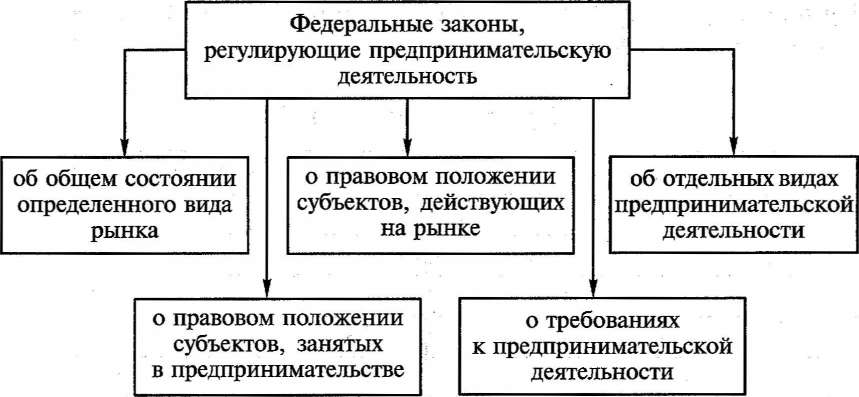 Большую роль в регулировании предпринимательской деятельности играют подзаконные акты. Среди них в первую очередь следует назвать указы Президента Российской Федерации и постановления Правительства Российской Федерации. Значительное количество норм предпринимательского права содержится и в нормативных актах федеральных органов исполнительной власти, действующих непосредственно в экономической сфере, таких как Министерство финансов Российской Федерации (Минфин России), Министерство экономического развития и торговли Российской Федерации (Минэкономразвития России) и др. В некоторых областях предпринимательства, например в сфере бухгалтерского учета и отчетности, статистической отчетности, наиболее детальное регулирование отношений обеспечивается именно актами данного уровня.В силу федеративного устройства нашего государства и в соответствии с Конституцией Российской Федерации многие сферы общественной жизни регулируются нормативными правовыми актами субъектов Российской Федерации. Органы местного самоуправления также издают хозяйственно-правовые акты, опираясь на гл. 8 Конституции РФ, Федеральный закон «Об общих принципах организации местного самоуправления в Российской Федерации».Велика роль и локальных нормативных актов, принимаемых самими хозяйствующими субъектами в целях регулирования собственной предпринимательской деятельности.Тема 3: Договорное правоДоговором признается соглашение двух или нескольких лиц об установлении, изменении или прекращении гражданских прав и обязанностей (п. 1 ст. 420 Гражданского кодекса РФ (части I, II, III) (в ред. от 30 декабря 2004 г.) (далее – ГК РФ)).К обязательствам, возникающим из договора, применяются общие положения об обязательствах, если иное не предусмотрено общими правилами о договорах и правилами об отдельных видах договоров (п. 3 ст. 420 ГК РФ).Договор – это наиболее распространенный вид сделок. К договорам применяются правила о двухсторонних и многосторонних сделках. Как и любая сделка, договор представляет собой волевой акт, т. е. единое волеизъявление, выражающее общую волю сторон.Для того чтобы эта общая воля могла быть сформирована и закреплена в договоре, он должен быть свободен от какого-либо внешнего воздействия. Поэтому ст. 421 ГК РФ закрепляет целый ряд правил, обеспечивающих свободу договора. Свобода договора означает, что граждане и юридические лица самостоятельно решают, с кем и какие договоры надо заключать, и свободно согласовывают их условия.Автономия воли и свобода договора проявляются в различных аспектах:1) это право самостоятельно решать, вступать в договор или нет, и, как правило, отсутствие возможности понудить контрагента к заключению договора;2) предоставление сторонам договора широкого усмотрения при определении его условий;3) право свободного выбора контрагента договора;4) право заключать как предусмотренные ГК РФ, так и не поименованные в нем договоры;5) право выбора вида договора и заключения смешанного договора.Свобода договора означает также право сторон договора выбрать его форму (ст. 434 ГК РФ); возможность сторон в любое время своим соглашением изменить или расторгнуть договор (ст. 450 ГК РФ); право выбрать способ обеспечения исполнения договора (гл. 23 ГК РФ) и др.Возможные изъятия из общего правила предусмотрены:1) п. 1 ст. 421 ГК РФ, допускающей установление как обязанности заключить договор, так и иных ограничений свободы договора другими законами;2) ст. 426 ГК РФ, устанавливающей обязанность заключить публичный договор и право контрагента обязанной стороны обратиться в суд с иском о понуждении заключить договор. Обязанность банка заключить договор банковского счета с клиентом, обратившимся с предложением открыть счет на объявленных банком условиях, установлена п. 2 ст. 846 ГК РФ.Свобода договора ограничена также в нормах ГК РФ, устанавливающих преимущественное право на заключение договора:1) участников общей собственности на покупку доли в праве общей собственности (ст. 250 ГК РФ);2) участников общества с ограниченной ответственностью на покупку доли при продаже (уступке) одним из участников общества своей доли в уставном капитале (ст. 93 ГК РФ);3) акционеров закрытого акционерного общества на приобретение акций, продаваемых другими акционерами этого общества (ст. 97 ГК РФ).Преимущественное право арендатора заключить договор аренды на новый срок предусмотрено ст. 621 ГК РФ, преимущественное право нанимателя заключить договор найма жилого помещения на новый срок – ст. 684 ГК РФ, а аналогичное право заключения договора коммерческой концессии – ст. 1035 ГК РФ. Во всех этих случаях обладатель преимущественного права в соответствии со ст. 446 ГК РФ пользуется правом судебной защиты, если контрагентом допущены нарушения, связанные с заключением договора. Условия, на которых достигнуто соглашение сторон, составляют содержание договора. По своему юридическому значению все условия делятся на существенные, обычные и случайные. Существенными признаются условия, которые необходимы и достаточны для заключения договора.Для того чтобы договор считался заключенным, необходимо согласовать все его существенные условия. Договор не будет заключен до тех пор, пока не будет согласовано хотя бы одно из его существенных условий. Круг существенных условий зависит от особенностей конкретного договора.В отличие от существенных обычные условия не нуждаются в согласовании сторон. Обычные условия предусмотрены в соответствующих нормативных актах и автоматически вступают в действие в момент заключения договора.Случайными называются такие условия, которые изменяют либо дополняют обычные условия. Они включаются в текст договора по усмотрению сторон. Их отсутствие, так же как и отсутствие обычных условий, не влияет на действительность договора. Однако в отличие от обычных они приобретают юридическую силу лишь в случае включения их в текст договора. В отличие от существенных отсутствие случайного условия лишь в том случае влечет за собой признание данного договора незаключенным, если заинтересованная сторона докажет, что она требовала согласования данного условия. В противном случае договор считается заключенным и без случайного условия.1.2. Виды договораМногочисленные гражданско-правовые договоры обладают как общими свойствами, так и определенными различиями, позволяющими отграничивать их друг от друга. Для того чтобы правильно ориентироваться во всей массе многочисленных и разнообразных договоров, принято осуществлять их деление на отдельные виды.В основе такого деления могут лежать самые различные категории, избираемые в зависимости от преследуемых целей. Если для заключения договора достаточно соглашения по всем существенным условиям (ст. 432 ГК РФ), договор является консенсуальным (договоры купли-продажи, аренды, подряда и др.). Значительно реже заключаются реальные договоры, где необходимо передать имущество, вещь, т. е. предмет договора (п. 2 ст. 433 ГК РФ). Так, договор займа считается заключенным с момента передачи денег или других вещей (ст. 807 ГК РФ).К передаче вещи приравнивается передача коносамента или иного товарораспределительного документа на нее (п. 3 ст. 224 ГК РФ). Договоры различаются в зависимости от юридической направленности. Основной договор непосредственно порождает права и обязанности сторон, связанные с перемещением материальных благ: передачей имущества, выполнением работ, оказанием услуг и т. п. Предварительный договор – это соглашение сторон о заключении основного договора в будущем.Предварительный договор должен содержать условия, позволяющие установить предмет, а также другие существенные условия основного договора. В предварительном договоре указывается срок, в который стороны обязуются заключить основной договор. Если такой срок в предварительном договоре не определен, основной договор подлежит заключению в течение года с момента заключения предварительного договора. Если в указанные в предварительном договоре сроки основной договор не будет заключен и ни одна из сторон не сделает другой стороне предложение заключить такой договор, предварительный договор прекращает свое действие.Договоры различаются в зависимости от того, кто может требовать исполнения договора. Как правило, договоры заключаются в пользу их участников и право требовать исполнения таких договоров принадлежит только их участникам. Вместе с тем встречаются и договоры в пользу лиц, которые не принимали участия в их заключении, но имеют право требовать их исполнения.Договором в пользу третьего лица признается договор, в котором стороны установили, что должник обязан произвести исполнение не кредитору, а указанному или не указанному в договоре третьему лицу, имеющему право требовать от должника исполнения обязательства в свою пользу (ст. 430 ГК РФ).Если иное не предусмотрено законом, иными правовыми актами или договором, с момента выражения третьим лицом должнику намерения воспользоваться своим правом по договору стороны не могут расторгать или изменять заключенный ими договор без согласия третьего лица (п. 2 ст. 430 ГК РФ).Должник в договоре, заключенном в пользу третьего лица, вправе выдвигать против требования третьего лица возражения, которые он мог бы выдвинуть против кредитора (п. 3 ст. 430 ГК РФ).В зависимости от характера распределения прав и обязанностей между участниками все договоры делятся на взаимные и односторонние. Во взаимных договорах каждая из сторон приобретает права и одновременно несет обязанности по отношению к другой стороне. Односторонний договор порождает у одной стороны только права, а у другой – только обязанности.Договоры различаются в зависимости от опосредуемого договором характера перемещения материальных благ. Возмездным признается договор, по которому имущественное предоставление одной стороны обусловливает встречное имущественное предоставление от другой стороны. В безвозмездном договоре имущественное предоставление производится только одной стороной без получения встречного имущественного предоставления от другой стороны.Договор предполагается возмездным, если из закона, иных правовых актов, содержания или существа договора не вытекает иное (п. 3 ст. 423 ГК РФ).По основаниям заключения все договоры делятся на свободные и обязательные. Свободные – это такие договоры, заключение которых всецело зависит от усмотрения сторон. Заключение же обязательных договоров, как это следует из самого их названия, является обязательным для одной или обеих сторон.Обязанность заключения договора может вытекать из самого нормативного акта. Например, в силу прямого указания закона банк обязан заключить договор банковского счета с клиентом, обратившимся с предложением открыть счет (п. 2 ст. 846 ГК РФ). Юридическая обязанность заключить договор может вытекать и из административного акта.Среди обязательных договоров особое значение имеют публичные договоры.Два основных признака позволяют относить заключаемый договор к публичному. Первый касается правового статуса организации, обязанной заключить договор. Ею может быть только коммерческая организация (ст. 50 ГК РФ). Второй признак касается характера деятельности, осуществляемой коммерческой организацией. Эта деятельность связана с выполнением обязанности по продаже товаров, выполнению работ и указанию услуг в отношении каждого, кто обратится к коммерческой организации, т. е. деятельность должна быть публичной.Заключение публичного договора подчиняется специальным правилам:1) коммерческая организация не вправе отказаться от заключения публичного договора при наличии возможности предоставить потребителю товары, услуги, выполнить работу. Пленумы Верховного Суда РФ и Высшего Арбитражного Суда РФ, ориентируя суды, указали, что в случае предъявления иска о понуждении заключить публичный договор бремя доказывания отсутствия возможности передать потребителю товары, выполнить соответствующие работы, предоставить услуги возложено на коммерческую организацию (п. 55 постановления Пленума Верховного Суда РФ и Пленума Высшего Арбитражного Суда РФ от 1 июля 1996 г. № 6/8 «О некоторых вопросах, связанных с применением части первой Гражданского кодекса Российской Федерации»);2) цена товаров, а также иные условия публичного договора должны быть одинаковы для всех потребителей. В исключение из этого правила законом, иными правовыми актами для отдельных потребителей могут устанавливаться льготы. Например, Указом Президента РФ от 5 мая 1992 г. № 431 «О мерах по социальной поддержке многодетных семей» (в ред. от 25 февраля 2003 г.) многодетным семьям предоставляются скидки в оплате коммунальных услуг не ниже 30 %;3) коммерческая организация не вправе оказывать предпочтение одному лицу перед другим в заключении публичного договора. Изъятия могут быть предусмотрены законом, иным правовым актом для отдельных категорий потребителей. Например, Федеральным законом от 12 января 1995 г. № 5-ФЗ «О ветеранах» (в ред. от 29 декабря 2004 г.) инвалидам Отечественной войны предоставлено преимущественное право на установку телефонного аппарата;4) публичный договор заключается в порядке и в сроки, предусмотренные ст. 445 ГК РФ, если законом или соглашением сторон не определены иные порядок и сроки его заключения;5) в случаях, предусмотренных законом, Правительство РФ может издавать правила, обязательные для сторон при заключении и исполнении публичных договоров (типовые договоры, положения и т. п.).Условия публичного договора, не соответствующие требованиям, установленным п. 2 и 5, ничтожны.Договоры различаются в зависимости от способа их заключения. При заключении взаимосогласованных договоров их условия устанавливаются всеми сторонами, участвующими в договоре. При заключении же договоров присоединения их условия устанавливаются только одной из сторон. Другая сторона лишена возможности дополнять или изменять их и может заключить такой договор только согласившись с этими условиями (присоединившись к этим условиям). Договором присоединения признается договор, условия которого определены одной из сторон в формулярах или иных стандартных формах и могли быть приняты другой стороной не иначе как путем присоединения к предложенному договору в целом (п. 1 ст. 428 ГК РФ).Присоединившаяся сторона имеет право потребовать расторжения или изменения договора, если договор присоединения хотя и не противоречит закону и иным правовым актам, но лишает эту сторону прав, обычно предоставляемых по договорам такого вида, исключает или ограничивает ответственность другой стороны за нарушение обязательств, либо содержит другие явно обременительные для присоединившейся стороны условия, которые она исходя из своих разумно понимаемых интересов не приняла бы при наличии у нее возможности участвовать в определении условий договора (п. 2 ст. 428 ГК РФ).Иные правовые последствия наступают в случаях, если размер ответственности для данного вида обязательств или за данное нарушение определен законом и если соглашение заключено до наступления обстоятельств, влекущих ответственность за неисполнение или ненадлежащее исполнение обязательства (п. 2 ст. 400 ГК РФ). В этих случаях, когда договор присоединения заключен гражданином и в договоре имеется соглашение об исключении или ограничении ответственности должника – коммерческой организации за нарушение обязательства, такое соглашение является ничтожным[1].1.3. Порядок заключения договораЧтобы заключить договор, стороны должны достигнуть соглашения по всем его существенным условиям: и по тем, которые прямо установлены в законе, и по тем, которые заявлены одной из сторон.Если вторая сторона дополнительными условиями изменила положение договора, в отношении которого, даже если и не требовалось согласования по закону, была выражена воля подписавшей основной текст договора первой стороны, из этого следует, что стороны не достигли соглашения по его существенному условию – условию, предложенному хотя бы одной из сторон.Большинство норм в гражданском законодательстве являются диспозитивными, устанавливающими общие правила поведения. В случае, когда стороны хотят исключить применение диспозитивной нормы законодательства либо установить условие, отличное от предусмотренного в ней, данные изменения необходимо прямо отразить в договоре.При отсутствии соглашения сторон об изменении (исключении) диспозитивной нормы, условие договора будет определяться диспозитивной нормой независимо от воли сторон.Императивные нормы, содержащиеся в законе и применимые к отношениям сторон по заключаемому ими договору, стороны обязаны выполнять во всех случаях независимо от их наличия в договоре.Условия договора обычно излагаются в виде отдельных пунктов, которые могут быть выделены в различные разделы или части. Принято выделять в отдельные приложения к договору различные спецификации, экспликации, сметы и т. п.Формируя условия договора, содержащие обязанности сторон, следует четко закреплять, какая именно обязанность и на какой стороне лежит, за чей счет, в каком порядке, в каком месте и в какой срок она должна исполняться.В тексте договора также следует отразить, каким именно документом оформляется исполнение отдельных обязательств по договору (передача имущества, результата работ, приемка работ и т. д.), а также исполнение договора сторонами в полном объеме. Для устранения возможного уклонения одной из сторон от подписания указанных документов целесообразно предусмотреть, кто из сторон должен их подготовить и в какой срок они подписываются. Например, передача имущества или результата работ оформляется, как правило, одновременно с такой передачей, а приемка работ или акт о выполнении всех обязательств по договору – обычно в какой-то определенный срок с момента получения результата работ или исполнения всех обязательств по договору.При заключении договора важно понимать, с какого именно момента договор считается заключенным. Дата заключения договора важна для установления момента, когда у сторон возникают предусмотренные договором права и обязанности.Договор признается заключенным в момент получения лицом, направившим оферту, ее акцепта (п. 1 ст. 433 ГК РФ). Если в соответствии с законом для заключения договора необходима также передача имущества, договор будет считаться заключенным с момента передачи соответствующего имущества. Договор, подлежащий государственной регистрации, считается заключенным с момента его регистрации, если иное не установлено законом (п. 3 ст. 433 ГК РФ).Место заключения договора может иметь значение для определения применимого к договору права. По общему правилу форма сделки подчиняется праву места ее совершения (п. 1 ст. 1209 ГК РФ). Если в договоре сторонами не указано место его заключения, договор признается заключенным в месте жительства гражданина или месте нахождения юридического лица, направившего оферту (ст. 444 ГК РФ).Денежные обязательства в договоре должны быть выражены в рублях, а рубль является законным платежным средством, обязательным к приему по нарицательной стоимости на всей территории Российской Федерации (ст. 317, 141 ГК РФ). Пункт 2 ст. 317 ГК РФ позволяет установить в договоре условие, согласно которому оплата денежного обязательства будет производиться в рублях в сумме, эквивалентной определенной сумме в иностранной валюте или в условных денежных единицах. Данное положение в условиях инфляции имеет смысл использовать, когда момент заключения договора отдален от момента выплаты денежных средств за его исполнение.При этом подлежащая уплате в рублях сумма будет определяться по официальному курсу соответствующей валюты или условных денежных единиц на день платежа, если иной курс или иная дата его определения не установлены законом или соглашением сторон.Использование иностранной валюты, а также платежных документов в иностранной валюте при осуществлении расчетов на территории Российской Федерации допускается лишь в случаях и в порядке, определенных валютным законодательством РФ.Заключение договора возможно различными способами. Договор может быть заключен путем составления и подписания одного документа, обмена документами либо посредством направления оферты (предложения заключить договор) одной из сторон и ее акцепта (принятия предложения) другой стороной. В определенных случаях заключение договора может осуществляться и в ином порядке, например путем выдачи кассового или товарного чека при розничной купле-продаже, багажной квитанции при перевозке груза и др.Требование относительно обязательного подписания единого документа предусмотрено, в частности, для следующих договоров:1) продажи недвижимости (ст. 550 ГК РФ);2) продажи предприятия (ст. 560 ГК РФ);3) доверительного управления имуществом (ст. 1017 ГК РФ);4) аренды здания или сооружения (ст. 651 ГК РФ).Под офертой понимается адресованное одному или нескольким конкретным лицам предложение, которое достаточно определенно и выражает намерение лица, сделавшего предложение, считать себя заключившим договор с адресатом, которым будет принято предложение. Оферта должна содержать существенные условия договора. Оферта связывает направившее ее лицо с момента ее получения адресатом, что означает, что лицо, направившее оферту, при надлежащем акцепте, будет считаться заключившим договор (п. 1 ст. 435 ГК РФ).При отсутствии любого из указанных выше признаков предложение может рассматриваться только как вызов на оферту (приглашение делать оферту). Так, полученное по почте предложение от торговой фирмы посетить ее магазин и приобрести имеющиеся в наличии товары не является офертой, поскольку в данном предложении отсутствуют существенные условия договора купли-продажи. Реклама и иные предложения, адресованные неопределенному кругу лиц, рассматриваются как приглашение делать оферту (вызов на оферту), если иное прямо не указано в предложении (п. 1 ст. 437 ГК РФ).От вызова на оферту необходимо отличать публичную оферту. Под публичной офертой понимается содержащее все существенные условия договора предложение, из которого усматривается воля лица, делающего предложение, заключить договор на указанных в предложении условиях с любым, кто отзовется (п. 2 ст. 437 ГК РФ). В этом случае предложение заключить договор обращено к любому и каждому. Поэтому первый, кто отзовется на публичную оферту, акцептует ее и тем самым снимает предложение.Акцептом признается ответ лица, которому адресована оферта, о ее принятии. Акцепт должен быть полным и безоговорочным (п. 1 ст. 438 ГК РФ).Если же принципиальное согласие на предложение заключить договор сопровождается какими-либо дополнениями или изменениями условий, содержащихся в оферте, то такое согласие не имеет силы акцепта. Совершение лицом, получившим оферту, в срок, установленный для ее акцепта, действий по выполнению указанных в ней условий договора (отгрузка товаров, предоставление услуг, выполнение работ, уплата соответствующей суммы и т. п.) считается акцептом, если иное не предусмотрено законом, иными правовыми актами или не указано в оферте (п. 3 ст. 438 ГК РФ). Следует учитывать, что для признания соответствующих действий адресата оферты акцептом не требуется выполнения условий оферты в полном объеме.В этих целях для признания указанных действий акцептом достаточно, чтобы лицо, получившее оферту (в том числе проект договора), приступило к исполнению на условиях, указанных в оферте, и в установленный для ее акцепта срок[2].Обладающие необходимыми признаками оферта и акцепт порождают определенные юридические последствия для совершивших их лиц. Юридическое действие оферты зависит от того, получена она ее адресатом или нет. До получения оферты ее адресатом она никак не связывает оферента, и он вправе ее отозвать и тем самым снять предложение заключить договор. Если предложение об отзыве оферты поступило ранее или одновременно с самой офертой, оферта считается не полученной (п. 2 ст. 435 ГК РФ). Наоборот, с момента получения оферты ее адресатом она юридически связывает оферента. Полученная адресатом оферта не может быть отозвана в течение срока, установленного для ее акцепта, если иное не оговорено в самой оферте либо не вытекает из существа предложения или обстановки, в которой она была сделана (ст. 436 ГК РФ).Юридическое действие оферты также зависит от того, сделана она с указанием срока для ответа или без указания срока для ответа. Если оферта сделана с указанием срока для ответа, то договор считается заключенным, если акцепт получен лицом, направившим оферту, в пределах указанного в ней срока (ст. 440 ГК РФ). Если же оферта сделана без указания срока для ответа, то ее юридическое действие зависит от того, в какой форме она сделана. Когда оферта сделана устно без указания срока для акцепта, договор считается заключенным, если другая сторона немедленно заявила о ее акцепте. Если такого акцепта не последовало, то оферент никак не связан сделанным им предложением. Когда же оферта сделана в письменной форме без указания срока для акцепта, договор считается заключенным, если акцепт получен лицом, направившим оферту, до окончания срока, установленного законом или иными правовыми актами, а если такой срок не установлен, – в течение нормально необходимого для этого времени (ст. 441 ГК РФ). Если акцепт получен с опозданием, то судьба договора зависит от оферента, который может оставить без внимания опоздание ответа и согласиться с заключением договора либо отказаться от заключения договора ввиду задержки с ответом на его предложение. Если оферент, получивший акцепт с опозданием, немедленно сообщит другой стороне о принятии ее акцепта, полученного с опозданием, договор считается заключенным. Если ответ о согласии заключить договор (акцепт) прибыл с опозданием, но из него видно, что он был отправлен своевременно, о прибытии акцепта с опозданием в такой ситуации знает только оферент. Акцептант же, полагая, что ответ получен оферентом своевременно и договор заключен, может приступить к его исполнению и понести соответствующие расходы. В целях предотвращения этих расходов на оферента, не желающего признать договор заключенным, возлагается обязанность немедленно оповестить другую сторону о получении акцепта с опозданием. В случае неисполнения этой обязанности ответ не признается опоздавшим и стороны считаются связанными договором (ст. 442 ГК РФ).Если ответ о согласии заключить договор дан на иных условиях, чем предложено в оферте, то такой ответ признается отказом от акцепта и в то же время новой офертой (ст. 443 ГК РФ). Стороны в этом случае меняются местами: акцептант становится оферентом со всеми вытекающими отсюда последствиями. Если стороны сами не могут урегулировать разногласия, возникшие при заключении договора, то у них есть возможность прийти к соглашению о передаче возникшего спора на рассмотрение суда (ст. 446 ГК РФ). В этом случае условия договора, по которым стороны не пришли к соглашению, определяются в соответствии с решением суда. Если адресат вообще никак не отреагировал на предложение заключить договор, то его молчание рассматривается по общему правилу как отказ от заключения договора. И только в случаях, прямо предусмотренных законом, обычаями делового оборота или прежними деловыми отношениями сторон, молчание рассматривается как согласие заключить договор (п. 2 ст. 438 ГК РФ).1.4. Изменение и расторжение договораПо общему правилу изменение и расторжение договора возможно по соглашению сторон. В соответствии с п. 1 ст. 450 ГК РФ законом может быть установлено ограничение данного права сторон. Установление в определенных случаях запрета на изменение (расторжение) договора сторонами направлено на защиту интересов третьих лиц, вовлеченных в сделку. Стороны договора в пользу третьего лица не могут расторгать (изменять) заключенный ими договор без согласия третьего лица с момента выражения последним должнику намерения воспользоваться своим правом по договору, если иное не предусмотрено законом, иными правовыми актами или договором (ст. 430 ГК РФ).Соглашение сторон об изменении или расторжении договора должно быть оформлено в той же форме, что и первоначальный договор. Однако в отдельных случаях иная форма может вытекать из закона, иного правового акта или обычаев делового оборота. Стороны также сами могут предусмотреть в первоначальном договоре форму для его расторжения или внесения в него изменений.При недостижении сторонами согласия об изменении или расторжении договора договор может быть изменен (расторгнут) по требованию заинтересованной стороны только по решению суда. Причем расторжение договора в судебном порядке возможно лишь при наличии определенных оснований:1) при существенном нарушении договора другой стороной;2) в случаях, предусмотренных ГК РФ и другими законами;3) в случаях, установленных сторонами в договоре.Как видно, стороны могут заранее в самом договоре определить основания, по которым договор может быть изменен или расторгнут. В таком случае при недостижении согласия между сторонами по вопросу изменения (расторжения) договора суд будет руководствоваться также условиями, установленными изначально сторонами в договоре.Существенное нарушение договора должно быть доказано стороной, требующей его изменения (расторжения). При этом под существенным нарушением понимается нарушение договора одной из сторон, которое влечет для другой стороны такой ущерб, что другая сторона в значительной степени лишается того, на что была вправе рассчитывать при заключении договора (п. 2 ст. 450 ГК РФ).В отдельных случаях законом или соглашением сторон может быть установлена возможность одностороннего отказа от исполнения договора. Примером законодательного закрепления права стороны на односторонний отказ от исполнения договора может служить договор возмездного оказания услуг, от исполнения которого заказчик может отказаться в любое время при условии оплаты исполнителю фактически понесенных им расходов. В случае одностороннего отказа от исполнения договора полностью или в части, когда такой отказ допускается законом или соглашением сторон, договор считается расторгнутым или измененным.Договор также может быть изменен или расторгнут в случае существенного изменения обстоятельств, из которых стороны исходили при заключении договора. Изменение обстоятельств признается существенным, когда они изменились настолько, что, если бы стороны могли это разумно предвидеть, договор вообще не был бы ими заключен или был бы заключен на значительно отличающихся условиях (ст. 451 ГК РФ).Существенное изменение обстоятельств будет являться основанием для изменения или расторжения договора, если иное не предусмотрено договором или не вытекает из его существа.Если стороны не достигли соглашения о приведении договора в соответствие с существенно изменившимися обстоятельствами или о его расторжении, договор может быть расторгнут только в судебном порядке по требованию заинтересованной стороны при наличии одновременно всех условий, установленных п. 2 ст. 451 ГК РФ. К таким условиям относятся:1) в момент заключения договора стороны исходили из того, что такого изменения обстоятельств не произойдет;2) изменение обстоятельств вызвано причинами, которые заинтересованная сторона не могла преодолеть после их возникновения при той степени заботливости и осмотрительности, какая от нее требовалась по характеру договора и условиям оборота;3) исполнение договора без изменения его условий настолько нарушило бы соответствующее договору соотношение имущественных интересов сторон и повлекло бы для заинтересованной стороны такой ущерб, что она в значительной степени лишилась бы того, на что была вправе рассчитывать при заключении договора;4) из обычаев делового оборота или существа договора не вытекает, что подобный риск изменения обстоятельств несет заинтересованная сторона.Необходимо иметь в виду, что в случае спора заинтересованная сторона вправе обратиться в суд с требованием об изменении (расторжении) договора лишь после получения отказа другой стороны изменить (расторгнуть) договор либо неполучения ответа в срок, указанный в предложении или установленный законом либо договором, а при его отсутствии – в 30-дневный срок.При изменении договора обязательства сторон сохраняются в измененном виде, а при расторжении договора прекращаются (ст. 453 ГК РФ).Если изменение или расторжение договора произошло по взаимному соглашению сторон, то основанное на нем обязательство соответствующим образом изменяется или прекращается с момента заключения сторонами соглашения об изменении или расторжении договора. Однако иное правило может вытекать из содержания соглашения или характера изменения договора.Поскольку до изменения или расторжения договора последний мог быть в определенной части исполнен сторонами, возникает вопрос о судьбе того, что уже было исполнено до изменения или расторжения договора. По общему правилу стороны не вправе требовать возвращения того, что было исполнено ими по обязательству до момента изменения или расторжения договора. Иное правило может быть предусмотрено законом или соглашением сторон.Если договор был изменен или расторгнут вследствие существенного нарушения его условий одной из сторон, другая сторона вправе требовать возмещения убытков, причиненных изменением или расторжением договора (п. 5 ст. 453 ГК РФ).Тема 4: Трудовое право как отрасль праваТрудовое право – это совокупность норм, регулирующих трудовые и тесно связанные с ним отношения наемных работников с нанимателем. Нормы трудового права устанавливают жесткие требования соблюдения трудовой дисциплины.К предмету трудового права относятся общественные отношения, которые складываются по поводу применения труда, основанные на трудовом договоре, а также связанные с ними отношения. Трудовое законодательство (ст.4 Трудового кодекса Республики Беларусь – далее ТК РБ) регулирует также отношения, связанные с:1) профессиональной подготовкой работников на производстве;2) деятельностью профсоюзов и объединений нанимателей;3) ведением коллективных переговоров;4) взаимоотношениями между работниками (их представителями) и нанимателями;5) обеспечением занятости;6) контролем и надзором за соблюдением законодательства о труде;7) государственным социальным страхованием;8) рассмотрением трудовых споров.Объектом же трудовых отношений выступает сам труд, различные аспекты его применения, способность осуществлять определенный вид трудовой деятельности.Задачами трудового права являются: регулирование трудовых и связанных с ними отношений; развитие социального партнерства между нанимателями, работниками и органами государственного управления; установление и защита взаимных прав и обязанностей работников и нанимателей.Особое влияние на развитие трудового права оказывают источники международного права:1.Всеобщая декларация прав человека, одобренная Генеральной Ассамблеей ООН 1948г.;2.Международный пакт об экономических, социальных и культурных правах, одобренный Генеральной Ассамблеей ООН в 1966г. и др.Система трудового права представляет собой систему правовых норм, образующих Общую и Особенную части, которые делятся на институты.Общая часть охватывает нормы, которые содержат общие правоположения, касающиеся труда всех работников, и отражают единство трудового права. Они включает в себя те разделы, в которых определяются задачи отрасли трудового права, сфера его действия, источники регулирования, положения, относящиеся к установлению и осуществлению трудовых отношений, к условиям труда, соотношению норм национального и международного права, закрепляются основные трудовые права и обязанности субъектов, сроки возникновения, изменения или прекращения правоотношений. В Общую часть входят нормы о коллективном договоре, о профессиональных союзах, об участии работников в управлении организациями, о контроле и надзоре за соблюдением законодательства о труде.В Особенную часть трудового права входят нормы, регулирующие конкретное содержание трудового отношения, а именно, институты трудоустройства, рабочего времени и времени отдыха, трудовой дисциплины, заработной платы, охраны труда, трудовых споров, материальной ответственности и другие институтыСубъекты трудового права – это участники общественных отношений, регулируемых трудовым законодательством, которые могут обладать определенными правами и обязанностями и реализовывать их.Субъектами трудового права являются:♦органы занятости и трудоустройства;♦граждане, иностранные граждане и лица без гражданства;♦наниматели – юридические или физические лица, которым законодательством предоставлено право заключения и прекращения трудового договора с работниками;♦трудовые коллективы работников;♦профессиональные комитеты, их совместные органы или иные уполномоченные работниками органы, действующие у нанимателей;♦социальные партнеры на республиканском, отраслевом или территориальном уровнях в лице профсоюзов;♦органы правоохраны и примирения – комиссии по трудовым спорам, суды, примирительные комиссии, трудовые арбитражи, органы надзора и контроля за охраной труда и трудовым законодательством.Каждый субъект трудового права наделен правовым статусом.Содержанием правового статуса субъектов трудового права являются:1.Трудовая правосубъектность (право- и дееспособность). Трудовая правосубъектность заключается в признаваемой трудовым законодательством способности иметь и своими действиями приобретать субъективные права и обязанности, составляющие содержание конкретных трудовых правоотношений.2.Основные субъективные права и обязанности, закрепленные законодательством. Субъективные права в силу своей важности закрепляются в основных нормативных актах трудового законодательства;3.Юридические гарантии этих прав и обязанностей. Комиссия по трудовым спорам выступает субъектом правоотношения по разрешению трудовых споров;4.Ответственность за нарушение обязанностей, предусмотренная законодательством.Трудовая право- и дееспособность.Правоспособность – возможность лица иметь трудовые права и нести юридические обязанности. Дееспособность – способность своими действиями приобретать, осуществлять трудовые права и нести юридические обязанности. Они возникают одновременно. Трудовая деликтоспособность – способность отвечать за трудовые правонарушения. Все вместе образуют правосубъекетность. Она устанавливается с 16 лет (с согласия родителей с 14 лет). Признанные судом недееспособные не могут быть субъектами трудового праваТема 5: Правовое регулирование занятости и трудоустройстваГосударственную политику в сфере занятости и трудоустройства осуществляет Министерство труда и социального развития РФ, которое возглавляет и организует деятельность федеральной государственной службы занятости населения.Основными функциями и обязанностями органов занятости являются:анализ и прогнозирование состояние рынка труда;информирование о состоянии рынка труда;ведение учета свободных мест и граждан, ищущих работу;информирование граждан и работодателей о наличии свободных мест и свободной рабочей силы;содействие гражданам в поиске подходящей работы, а работодателям в подборе необходимых работников;оказание помощи гражданам в профессиональной ориентации;организация профессиональной подготовки, переподготовки и повышения квалификации безработных;регистрация безработных граждан;участие в организации органами исполнительной власти субъектов РФ и органами местного самоуправления общественных работ;назначение и выплата пособий по безработице, стипендий гражданам в период обучения по направлению органов службы занятости, оказание материальной помощи безработным.Также услуги по трудоустройству могут оказывать негосударственные организации, являющиеся только юридическими лицами, действующими на основании соответствующей лицензии.Основным нормативно-правовым актом, регулирующим отношения занятости и трудоустройства, является Закон РФ от 19 апреля 1991 г. «О занятости населения в российской Федерации».Занятость – это деятельность граждан, связанная с удовлетворением личных и общественных потребностей, не противоречащая законодательству и приносящая им заработок, трудовой доход. Занятыми считаются граждане:работающие по трудовому договору;занимающиеся предпринимательской деятельностью;занятые в подсобных промыслах и реализующих продукцию по договорам;выполняющие работы (оказывающие услуги) по договорам гражданско-правового характера;являющиеся членами производственных кооперативов;избранные, назначенные или утвержденные на оплачиваемую должность;проходящие военную службу;проходящие очный курс обучения в образовательных учреждениях;являющиеся учредителями организаций.Все остальные граждане считаются незанятыми.Гарантии государства в области занятости подразделяются на три группы:гарантии в реализации права граждан на труд;дополнительные гарантии занятости для отдельных категорий населения (военнослужащих, инвалидов);гарантии социальной поддержки безработных (выплата пособий, материальной помощи, профессиональное обучение).2. Правовое положение безработных гражданБезработными признаются трудоспособные граждане (граждане от 16 до 55 лет (женщины) и до 60 лет (мужчины), не признанные инвалидами Iили II группы), которые не имеют работы и заработка, зарегистрированы в органах службы занятости в целях поиска подходящей работы, ищут работу и готовы приступить к ней.Безработным гражданам государство гарантирует:бесплатные профессиональную подготовку, переподготовку и повышение квалификации по направлению службы занятости с выплатой стипендии;обеспечение социальной поддержки (выплата пособия, материальное помощи);бесплатное медицинское обслуживание и освидетельствование при приеме на работу и обучение;возможность участия в оплачиваемых общественных работах.Статус безработного приобретается при невозможности предоставления ему подходящей работы в течение 10 дней со дня его регистрации в службе занятости и предоставления следующих документов: паспорта, трудовой книжки, документа об образовании (удостоверяющего профессиональную квалификацию), справки о среднем заработке за последние три месяца по последнему месту работы.Подходящая работа – это такая работа, которая соответствует профессиональной пригодности работника с учетом уровня его профессиональной подготовки; условиям последнего места работы; состоянию здоровья; транспортной доступности рабочего места.Подходящей считается и иная оплачиваемая работа для следующих категорий граждан:впервые ищущих работу;не имеющих профессии;уволенных более одного раза в течение последнего года за нарушение трудовой дисциплины;ранее занимавшихся предпринимательской деятельностью;стремящихся возобновить трудовую деятельность после длительного (более одного года) перерыва;состоящих на учете в органах службы занятости более 18 месяцев.В любом случае не может считаться подходящей работа, если:она связана с переменой места жительства без согласия гражданина;условия труда не соответствуют правилам и нормам по охране труда;предлагаемый заработок ниже среднего заработка гражданина, исчисленного за последние три месяца по последнему месту работы (при высоком заработке – не ниже величины прожиточного минимума).Признав гражданина безработным, ему назначается пособие по безработице.Размер пособия по безработице определяется в зависимости от категории безработных:для граждан, уволенных в течение года и имевших оплачиваемую работу не менее 26 календарных недель:в первые 3 месяца – 75 % от их среднемесячного заработка, исчисленного за последние три месяца по последнему месту работы;в следующие 4 месяца – 60%;в дальнейшем – 45 %.Однако размер пособия не может превышать величину прожиточного минимума и быть ниже 20% этой величины, но, во всяком случае, не должен быть ниже 100 рублей.иным гражданам (в т.ч. ранее не работавшим) –20% величины прожиточного минимума, но не ниже 100 рублей.Для некоторых безработных (граждан, имеющих на содержании иных лиц; граждан, подвергшихся воздействию радиации) предусмотрен повышенный размер пособия.Размер пособия может быть сокращен на 25% на срок до 1 месяца или приостановлен на срок до 3 месяцев в следующих случаях: неявка на перерегистрацию; явка в состоянии опьянения; отказ от двух вариантов подходящей работы; увольнение с работы за нарушение трудовой дисциплины и т.д.Гражданам, уволенным из организации в связи с ее ликвидацией или сокращением численности штата, в течение определенного периода (2-3 месяцев) сохраняется средняя заработная плата, а затем выплачивается пособие по безработице.Продолжительность выплаты пособия в каждом периоде безработицы не может превышать 12 месяцев в суммарном исчислении в течение 18 календарных месяцев. После в случае непредоставления оплачиваемой подходящей работы безработный имеет право на повторное получение пособия по безработице в размере 20% величины прожиточного минимума, но не ниже 100 рублей.Выплата пособия по безработице прекращается с одновременным снятием гражданина с учета в качестве безработного в случаях:признания гражданина занятым;прохождения профессиональной подготовки, повышения квалификации или переподготовки по направлению службы занятости с выплатой стипендии;длительной (более месяца) неявки безработного в органы службы занятости без уважительных причин;переезда безработного в другую местность;получения пособия обманным путем;осуждения лица к наказанию в виде лишения свободы;назначения пенсии.Тема 6: Рабочее время и время отдыхаРабочее время — время, в течение которого работник в соответствии с правилами внутреннего трудового распорядка организации и условиями трудового договора должен исполнять трудовые обязанности, а также иные периоды времени, которые в соответствии с законами и иными нормативными правовыми актами относятся к рабочему времени.Продолжительность (вид) рабочего времени.Выделяют три вида рабочего времени:1. Нормальное рабочее время — его продолжительность не более 40 часов в неделю, таково рабочее время большинства работников;2. Сокращенное рабочее время— его продолжительность по сравнению с нормальным сокращается на: 16 часов в неделю — для работников в возрасте до шестнадцати лет; 5 часов в неделю — для работников, являющихся инвалидами I или II группы; 4 часа в неделю — для работников в возрасте от шестнадцати до восемнадцати лет; 4 часа в неделю и более — для работников, занятых на работах с вредными и опасными условиями труда. Кроме того, рабочее время сокращается на 1 час при работе в ночное время (с 22 до 6 часов) и в предпраздничные дни.3. Неполное рабочее время. По соглашению между работником и работодателем могут устанавливаться как при приеме на работу, так и впоследствии неполный рабочий день или неполная рабочая неделя. Работодатель обязан устанавливать неполный . рабочий день или неполную рабочую неделю по просьбе беременной женщины, одного из родителей (опекуна, попечителя), ; имеющего ребенка в возрасте до четырнадцати лет (ребенка-. инвалида в возрасте до восемнадцати лет), а также лица, осуществляющего уход за больным членом семьи в соответствии с медицинским заключением. При работе на условиях неполного рабочего времени оплата труда работника производится пропорционально отработанному им времени или в зависимости от выполненного им объема работ.Ограничение сверхурочных работ. Сверхурочная работа — работа, производимая работником по инициативе работодателя за пределами установленной продолжительности рабочего времени, ежедневной работы (смены), а также работа сверх нормального числа рабочих часов за учетный период.Привлечение к сверхурочным работам производится работодателем с письменного согласия работника в случаях, предусмотренных ст. 99 ТК.Не допускается привлечение к сверхурочным работам беременных женщин, работников в возрасте до восемнадцати лет, некоторых других категорий работников.Сверхурочные работы не должны превышать для каждого работника четырех часов в течение двух дней подряд и 120 часов в год.Работодатель обязан обеспечить точный учет сверхурочных работ, выполненных каждым работником.Сверхурочная работа оплачивается за первые два часа работы не менее чем в полуторном размере, за последующие часы — не менее чем в двойном размере. По соглашению между работником и работодателем возможна компенсация сверхурочных работ дополнительным временем отдыха, которое не может быть менее продолжительности сверхурочной работы.Режим рабочего времени — это распределение рабочего времени по календарному, он включает следующие элементы:• вид рабочей недели (пятидневная с двумя выходными днями, шестидневная с одним выходным днем, и др.);• время начала и окончания работы;• время перерывов в работе;• график сменности [7](число смен, их чередование и т. д.).Особыми режимами рабочего времени являются:Ненормированный рабочий день — работники, которым установлен этот режим, могут по распоряжению работодателя при необходимости эпизодически привлекаться к выполнению своих трудовых функций за пределами нормальной продолжительности рабочего времени. Перечень должностей работников с ненормированным рабочим днем устанавливается коллективным договором, соглашением или правилами внутреннего трудового распорядка организации. Работникам с ненормированным рабочим днем должен предоставляться дополнительный оплачиваемый отпуск, продолжительностью не менее 3 дней (ст. 119 ТК).Гибкий режим рабочего времени. При работе в режиме гибкого рабочего времени начало, окончание или общая продолжительность рабочего дня определяется по соглашению сторон. При этом работник обязан отработать суммарное количество рабочих часов в течение соответствующего учетного периода (рабочего дня, недели, месяца и др.). На работодателя возлагается обязанность организоватьучет рабочего времени. Обычно он бывает поденным или понедельным. Если по условиям производства (работы) не может быть соблюдена установленная для данной категории работников ежедневная или еженедельная продолжительность рабочего времени, допускается введениесуммированного учета рабочего времени с тем, чтобы продолжительность рабочего времени за учетный период (месяц, квартал и другие) не превышала нормального числа рабочих часов.Время отдыха — время, в течение которого работник свободен от исполнения трудовых обязанностей и которое он может использовать по своему усмотрению. Виды времени отдыха:• перерывы в течение рабочего дня (смены);• ежедневный (междусменный) отдых;• выходные дни (еженедельный непрерывный отдых);• нерабочие праздничные дни;• отпуска.Перерывы бывают двух видов:1. Перерыв для отдыха и питания (обеденный), который в рабочеевремя не включается. Его продолжительность — не более двух часов и не менее 30 минут. На работах, где по условиям производства предоставление перерыва для отдыха и питания невозможно, работодатель обязан обеспечить работнику возможность отдыха и приема пищи в рабочее время.2. Специальные перерывы (внутрисменные), которые включаются в рабочее время. Такие перерывы предоставляются работникам, работающим в холодное время года на открытом воздухе или в закрытых необогреваемых помещениях, а также грузчикам, занятым на погрузочно-разгрузочных работах, и другим работникам в необходимых случаях. Работающим женщинам, имеющим детей в возрасте до полутора лет, предоставляются перерывы для кормления ребенка (детей) не реже чем через каждые три часа непрерывной работы продолжительностью не менее 30 минут каждый (при наличии двух и более детей — не менее одного часа).Выходные дни. Всем работникам предоставляются выходные дни (еженедельный непрерывный отдых). Продолжительность еженедельного непрерывного отдыха не может быть менее 42 часов.При пятидневной рабочей неделе работникам предоставляются два выходных дня в неделю, при шестидневной рабочей неделе — один выходной день.Общим выходным днем является воскресенье. Второй выходнойдень при пятидневной рабочей неделе устанавливается коллективным договором или правилами внутреннего трудового распорядка организации. Оба выходных дня предоставляются, как правило, подряд.В организациях, приостановка работы в которых в выходные дни невозможна по производственно-техническим и организационным. условиям, выходные дни предоставляются в различные дни недели поочередно каждой группе работников согласно правилам внутреннего трудового распорядка организации.Нерабочими праздничными днями в Российской Федерации являются:1 и 2 января — Новый год;7 января — Рождество Христово;23 февраля — День защитника Отечества;8 марта — Международный женский день;1 и 2 мая — Праздник Весны и Труда;9 мая — День Победы;12 июня — День независимости России;7 ноября — годовщина Октябрьской революции. День согласия ипримирения;12 декабря — День Конституции Российской Федерации.При совпадении выходного и нерабочего праздничного дней выходной день переносится на следующий после праздничного рабочий день.Работа в выходные и нерабочие праздничные дни, как правило, запрещается.Привлечение к работе в выходные и нерабочие праздничные дни производится работодателем с письменного согласия работника в случаях, предусмотренных ст. 113 ТК.Кроме того, в нерабочие праздничные дни допускаются работы, приостановка которых невозможна по производственно-техническим условиям (непрерывно действующие организации), работы, вызываемые необходимостью обслуживания населения, а также неотложные ремонтные и погрузочно-разгрузочные работы (ст. 112 ТК).Не допускается привлечение к работе в выходные и нерабочие праздничные дни беременных женщин, работников в возрасте до восемнадцати лет, некоторых других категорий работников.Тема 7: Трудовые спорыТрудовыми спорами называются поступившие на разрешение юрисдикционного органа разногласия субъектов трудового права по вопросам применения трудового законодательства или об установлении в партнерском порядке новых условий труда.Трудовой спор возникает только тогда, когда разногласия не удалось урегулировать путем непосредственных переговоров с работодателем. Важной формой самозащиты нарушенных трудовых прав работников являются разрешение индивидуальных и коллективных споров.· По субъектам трудовые споры могут быть индивидуальные и коллективные.· По предмету (характеру ) спора они подразделяются: на исковые и неисковые.Исковые – это споры, связанные с применением действующих условий труда, установленных законодательством, коллективным договором, соглашениями, трудовым договором. Неисковые – это споры, связанные с установлением новых или изменением действующих условий труда.К индивидуальным трудовым спорам относятся неурегулированные разногласия между работодателем и работником по вопросам применения законов и иных нормативных правовых актов, содержащих нормы трудового права, коллективного договора, соглашения, трудового договора (в том числе об установлении или изменении индивидуальных условий труда), о которых заявлено в орган по рассмотрению индивидуальных трудовых споров. Индивидуальным трудовым спором признается спор между работодателем и лицом, ранее состоявшим в трудовых отношениях с этим работодателем, а также лицом, изъявившим желание заключить трудовой договор с работодателем, в случае отказа работодателя от заключения такого договора (ст. 381 ТК РФ).Индивидуальные трудовые споры рассматриваются комиссиями по трудовым спорам и судами.Работник может обратиться в комиссию по трудовым спорам в 3-месячный срок со дня, когда он узнал или должен был узнать о нарушении своего права. В случае пропуска по уважительным причинам установленного срока комиссия по трудовым спорам может его восстановить и разрешить спор по существу.Первичным органом по рассмотрению индивидуальных трудовых споров, как правило, являются комиссии по трудовым спорам (ст. 383 – 390 ТК РФ). Комиссия по трудовым спорам (КТС) образуется по инициативе работников или работодателей из равного числа представителей работников и работодателя. Представители работников избираются на общем собрании (конференции) работников или делегируются представительным органом работников с последующим утверждением на общем собрании. Представители работодателя назначаются руководителем организации. Возможно создание КТС и в структурных подразделениях организации. В компетенцию комиссии по трудовым спорам входит рассмотрение индивидуальных трудовых споров, кроме тех, для которых установлен другой порядок рассмотрения. Комиссия может рассматривать только исковые трудовые споры, поскольку она не уполномочена устанавливать новые условия труда или изменять действующие. Поэтому рассмотрение неисковых индивидуальных трудовых споров не может входить в компетенцию КТС.Обращение работником производится путем подачи в КТС письменного заявления. При пропуске по уважительным причинам указанного срока КТС вправе восстановить срок и рассматривать дело по существу. Трудовой спор должен быть рассмотрен в течение 10 календарных дней со дня поступления заявления в присутствии заинтересованного работника. Рассмотрение спора в отсутствие работника допускается только по его письменному заявлению. КТС вправе вызвать на заседание свидетелей, специалистов. По требованию КТС руководитель обязан предоставлять ей необходимые документы. Заседание КТС считается правомочным, если на нем присутствует не менее половины представителей работников и не менее половины представителей работодателя.Решение принимается тайным голосованием простым большинством голосов присутствующих на заседании членов комиссии. Копия решения должна быть в 3-дневный срок вручена работнику. Если КТС не рассмотрит трудовой спор в течение 10 дней, работник имеет право перенести его рассмотрение в суд. Решение КТС может быть в 10-дневный срок обжаловано сторонами спора в суд. Решение вступает в силу по истечении 10 дней после его принятия, если не было обжаловано, и подлежит обязательному исполнению работодателем в 3-дневный срок. Если решение КТС было обжаловано, стороны должны дождаться судебного решения. При неисполнении работодателем решения КТС выдает работнику удостоверение на принудительное исполнение, имеющее силу исполнительного листа, которое работник передает в суд для исполнения.Непосредственно в судах рассматриваются следующие виды трудовых споров:а) споры по заявлениям работников — о восстановлении на работе, независимо от оснований прекращения трудового договора, об изменении даты и формулировки причины увольнения, о переводе на другую работу, об оплате времени вынужденного прогула либо о выплате разницы в заработной плате за время выполнения нижеоплачиваемой работы;б) споры по заявлениям работодателей — о возмещении вреда, причиненного организации, если иное не предусмотрено федеральными законами.Кроме того, в суде рассматриваются также индивидуальные трудовые споры:а) об отказе в приеме на работу;б) лиц, работающих по трудовому договору у работодателей — физических лиц;в) лиц, считающих, что они подверглись дискриминации (ст. 391 ТК).Работник имеет право обратиться в суд в течение 3 месяцев со дня, когда он узнал или должен был узнать о нарушении своих прав, а по спорам об увольнении — в течение 1 месяца со дня вручения ему копии приказа об увольнении либо со дня выдачи ему трудовой книжки. Работодатель может обратиться в суд с иском о возмещении работником причиненного ущерба в течение 1 года со дня обнаружения ущерба. При обращении в суд с иском по требованиям, вытекающим из трудовых отношений, работники освобождаются от оплаты пошлин и судебных расходов (ст. 392 ТК РФ).Коллективные трудовые споры – это неурегулированные разногласия между работниками (их представителями) и работодателями (их представителями) по поводу установления и изменения условий труда (включая заработную плату), заключения, изменения и выполнения коллективных договоров, соглашений, а также в связи с отказом работодателя учесть мнение выборного представительного органа работников при принятии актов, содержащих нормы трудового права в организациях (ст. 398 ТК РФ).Возникновению коллективного трудового спора предшествует проведение трудовым коллективом собрания (конференции) для избрания полномочных представителей трудового коллектива для участия в разрешении спора и письменного оформления требований коллектива, которые направляются работодателю. Если работодатель в течение 3 рабочих дней письменно не сообщит о своем решении по требованиям коллектива или отклонит эти требования, коллективный трудовой спор считается возникшим.Рассмотрение спора начинается с примирительных процедур (ст.401 – 406 ТК РФ).Первым этапом является рассмотрение спора в примирительной комиссии, формируемой из представителей сторон на равноправной основе, которая должна рассмотреть трудовой спор в срок до 5 рабочих дней с момента ее образования. Решение в комиссии принимается по соглашению сторон и имеет обязательную силу, обжалованию не подлежит. Таким образом, если стороны пришли к соглашению, их решение обязательно и спор считается разрешенным. Порядок и сроки исполнения решений устанавливаются примирительной комиссией. Если стороны к соглашению не пришли, примирительные процедуры продолжаются.Следующим их этапом становится рассмотрение спора представителями сторон с участием посредника либо передача спора в трудовой арбитраж.Таким образом, возможна трехэтапная примирительная процедура (примирительная комиссия, рассмотрение спора с участием посредника, рассмотрение спора в трудовом арбитраже) либо двухэтапная (примирительная комиссия, трудовой арбитраж). При трехэтапной примирительной процедуре вторым этапом является рассмотрение спора представителями сторон с участием посредника, который приглашается сторонами либо рекомендуется Службой по урегулированию коллективных трудовых споров, являющейся государственным органом, содействующим разрешению коллективных трудовых споров путем организации примирительных процедур и участия в них. Если в течение 3 рабочих дней стороны не достигли соглашения о кандидатуре посредника, они приступают к созданию трудового арбитража. Спор с участием посредника должен быть рассмотрен в срок до 7 рабочих дней с момента его приглашения и завершиться принятием согласованного решения в письменной форме или составлением протокола разногласий, если согласованного решения принять не удалось.При передаче спора в трудовой арбитраж он должен быть рассмотрен в срок до 5 рабочих дней со дня его создания. Трудовой арбитраж выносит в письменной форме рекомендации по урегулированию спора, которые передаются сторонам спора. На этом примирительные процедуры заканчиваются.Право на забастовку как способ разрешения коллективных трудовых споров установлено ст. 37 Конституции РФ. Забастовка – временный добровольный отказ работников от исполнения трудовых обязанностей (полностью или частично) в целях разрешения коллективного трудового спора (ст. 409 ТК РФ)Тестовые задания ОП. 05 Правовое обеспечение профессиональной деятельности1. Нормальная продолжительность рабочего времени работников вучреждении не может превышать: 1) 36 часов в неделю; 2) 40 часов в неделю; 3) 48 часов в неделю; 4) 50 часов в неделю.2. Работники имеют право расторгнуть трудовой договор, заключенный на неопределенный срок, предупредив об этом работодателя письменно: 1) за 2 дня;         2) за 2 недели; 3) за 1 месяц; 4) за 3 месяца.3. Ежегодный основной оплачиваемый отпуск предоставляется работникам продолжительностью не менее: 1) 28 календарных дней; 2) 30 рабочих дней; 3) 42 календарных дня; 4) 48 рабочих дней4. За нарушения трудовой дисциплины работодатель имеет право применить следующие дисциплинарные взыскания:1) предупреждение, лишение премии, исправительные работы, выговор;2) замечание, выговор, увольнение;3) предупреждение, замечание, отстранение от работы;4) замечание, предупреждение, штраф, выговор.5. Прием на работу оформляется:1) в устной форме;2) в устной или письменной - по соглашению сторон;3) в письменной форме;4) правильный ответ отсутствует6. Трудовой договор заключается: 1) в письменной форме; 2) в устной или письменной форме; 3) по соглашению работника и работодателя в устной или письменной форме; 4) как решит профком.7. При увольнении работника выплата всех сумм, причитающихся ему от учреждения, производится: 1) через неделю после увольнения; 2) в день увольнения; 3) когда будут деньги в кассе; 4) по усмотрению работодателя.8. Срок испытания при приеме на работу не может превышать:  1) 1 недели; 2) 2-х недель; 3) 2-х месяцев; 4) 3-х месяцев.9. Трудовое право регулирует следующие вопросы: 1) брака и семьи; 2) в области исполнительной власти; 3) связанные с совершением преступлений и установлением уголовной ответственности; 4) в области отношений работника и работодателя по поводу использования способности работника к труду.10. Заработная плата должна выплачиваться: 1) один раз в месяц; 2) не реже чем каждые полмесяца; 3) не реже чем один раз в неделю; 4) верный ответ отсутствует11. Прием работника на работу оформляется: 1) постановлением; 2) указом; 3) инструкцией; 4) приказом12. При увольнении работника работодатель обязан выдать ему трудовую книжку: 1) в день увольнения; 2) через неделю после увольнения; 3) через месяц после увольнения; 4) по усмотрению работодателя.13. К работе в ночное время не допускаются: 1) только беременные женщины 2) только несовершеннолетние; 3) беременные женщины и несовершеннолетние; 4) верный ответ отсутствует14. Общим выходным днем в РФ является: 1) среда; 2) суббота; 3) воскресенье; 4) понедельник день тяжелый15. Отзыв работника из отпуска возможен: 1) только с согласия работника; 2) без согласия работника; 3) без согласия работника, но с согласия профкома; 4) верный ответ отсутствует16. Действия, регулируемые трудовым правом: 1) выплата заработной платы;2) купля-продажа товаров;3) заключение брачного договора;4) расторжение брака.17. Необоснованный отказ в приеме на работу: 1) запрещается; 2) разрешается; 3) разрешается в исключительных случаях; 4) верный ответ отсутствует18. Основным документом о трудовой деятельности и трудовом стаже работника является: 1) трудовая книжка; 2) паспорт; 3) диплом; 4) сертификат специалиста19. Оплачиваемый отпуск должен предоставляться работнику: 1) ежегодно; 2) один раз в 1,5 года; 3) один раз 2 года; 4) в сроки, определяемые работодателем.20. Не допускается замена отпуска денежной компенсацией: 1) всем работникам; 2) только беременным женщинам; 3) только несовершеннолетним работникам; 4) беременным женщинам, несовершеннолетним работникам, а также работникам, занятым на тяжелых работах и работах с вредными и (или) опасными условиями труда.21. Условия трудового договора могут быть изменены: 1) по инициативе работодателя 2) только по соглашению работника и работодателя; 3) по инициативе профсоюзной организации; 4) по инициативе местной администрации22. При расторжении трудового договора в связи с ликвидацией организации либо сокращением численности или штата работников организаций, увольняемому работнику выплачивается: 1) выходное пособие; 2) премия; 3) аванс; 4) отпускные23. Основной источник трудового права: 1) Кодекс РФ об административных правонарушениях; 2) Гражданский кодекс РФ; 3) Семейный кодекс РФ; 4) Трудовой кодекс РФ24. До применения дисциплинарного взыскания работодатель должен затребовать от работника:  1) устное объяснение проступка работника;2) письменное объяснение проступка работника; 3) свидетелей, подтверждающих невиновность работника; 4) верный ответ отсутствует25. За каждый дисциплинарный проступок может быть применено: 1) только одно взыскание; 2) два взыскания; 3) несколько взысканий; 4) верный ответ отсутствует26. Продолжительность перевода на другую работу для замещения отсутствующего работника не может превышать: 1) двух месяцев в рабочем году; 2) трех недель в течение календарного года; 3) одного месяца; 4) одного месяца в течение календарного года.27. Трудовые книжки ведутся на всех работников, работающих в учреждении: 1) свыше 2 дней; 2) свыше 5 дней; 3) свыше 7 дней; 4) свыше 10 дней. 28. Ночным по Трудовому кодексу РФ считается время: 1) с 18 часов вечера до 7 часов утра; 2) с 20 часов вечера до 6 часов утра; 3) с 22 часов вечера до 6 часов утра; 4) с 22 часов вечера до 7 часов утра.29. Ежегодный основной оплачиваемый отпуск предоставляется работникам продолжительностью не менее:1) 28 календарных дней;2) 30 рабочих дней;3) 42 календарных дня;4) 48 рабочих дней 30. Срочный трудовой договор заключается на срок не более:1) 1-года;2) 3-х лет;3) в 5 лет;4) в 7 лет.31. Трудовые споры, возникающие между работодателем и работниками,рассматриваются: 1) районными (городскими) судами, арбитражным судом, краевыми судами; 2) комиссиями по трудовым спорам, прокуратурой, ОВД; 3) краевыми судами, адвокатурой, мировыми судьями; 4) комиссиями по трудовым спорам, государственными инспекциями по труду, районными (городскими) судами.33. В случае, когда заявление работника об увольнении по ст. 80 Трудового кодекса РФ обусловлено невозможностью продолжения работы, работодатель расторгает трудовой договор: 1) в срок, о котором просит работник;2) B 3 дня;3) B 7 дней; 4) В 5-дневный срок.34. 3акпючение трудового договора допускается с лицами, достигшими возраста: 1) в16лет; 2) в17 лет; 3) в18лет; 35. Прогул - это отсутствие на работе без уважительных причин: 1) более 2-х часов; 2) более 4-х часов; 3) в пределах 3-х часов; 4) в пределах 4-х часов.36. Неполное рабочее время может устанавливаться: 1) по усмотрению работодателя; 2) пo требованию работника; 3) по согласованию с профкомом; 4) по соглашению между работником и работодателем.37. В случае производственной необходимости работодатель имеет правопереводить работников на срок: 1) до 2-х недель; 2) до одного месяца; 3) до трех недель; 4) до двух месяцев.38. Сверхурочные работы не должны превышать для каждого работника: 1) 2-x часов в течение 2-х дней подряд и 80 часов в год; 2) 4-х часов в течение 2-х дней подряд и 120 часов в год; 3) 3-х часов в течение 2-х дней подряд и 100 часов в год; 4) 2-х часов в течение 2-х дней подряд и 120 часов в год